Ո Ր Ո Շ ՈՒ Մ13 հուլիսի  2020 թվականի   N 858-Ա ՀԱՄԱՅՆՔԱՅԻՆ ՍԵՓԱԿԱՆՈՒԹՅՈՒՆ ՀԱՆԴԻՍԱՑՈՂ, ԿԱՊԱՆ ՀԱՄԱՅՆՔԻ ԴԱՎԻԹ ԲԵԿ  ԳՅՈՒՂՈՒՄ  ԳՏՆՎՈՂ ԲՆԱԿԱՎԱՅՐԵՐԻ ՆՇԱՆԱԿՈՒԹՅԱՆ ՀԱՍԱՐԱԿԱԿԱՆ ԿԱՌՈՒՑԱՊԱՏՄԱՆ 0.31791 ՀԱ ՀՈՂԱՄԱՍԻՆ ԵՎ 1003.32 ՔՄ ՄՇԱԿՈՒՅԹԻ ՏԱՆԸ ՀԱՍՑԵ ՏՐԱՄԱԴՐԵԼՈՒ ՄԱՍԻՆՂեկավարվելով «Տեղական ինքնակառավարման մասին» Հայաստանի Հանրապետության օրենքի 35-րդ հոդվածի 1-ին մաս 22) կետով, Հայաստանի Հանրապետության կառավարության 2005 թվականի դեկտեմբերի 29-ի «Հայաստանի Հանրապետության քաղաքային և գյուղական բնակավայրերում ներբնակավայրային աշխարհագրական օբյեկտների անվանակոչման, անվանափոխման, անշարժ գույքի` ըստ դրա գտնվելու և (կամ) տեղակայման վայրի համարակալման, հասցեավորման ու հասցեների պետական գրանցման կարգը հաստատելու և հասցեների գրանցման լիազոր մարմին սահմանելու մասին»  թիվ 2387-Ն որոշումով. ո ր ո շ ու մ ե մ Համայնքային սեփականություն հանդիսացող Կապան քաղաքի Դավիթ Բեկ գյուղում գտնվող բնակավայրերի նշանակության հասարակական կառուցապատման  0.31791 հա հողամասին և 1003.32 քմ մշակույթի տանը տրամադրել հասցե. Սյունիքի մարզ, Կապան համայնք,  գյուղ Դավիթ Բեկ, 1-ին փողոց, թիվ 41:ՀԱՄԱՅՆՔԻ ՂԵԿԱՎԱՐ                           ԳԵՎՈՐԳ ՓԱՐՍՅԱՆ  2020թ. հուլիսի 13
   ք. Կապան
ՀԱՅԱՍՏԱՆԻ ՀԱՆՐԱՊԵՏՈՒԹՅԱՆ ԿԱՊԱՆ ՀԱՄԱՅՆՔԻ ՂԵԿԱՎԱՐ
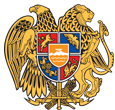 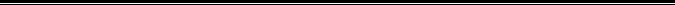 Հայաստանի Հանրապետության Սյունիքի մարզի Կապան համայնք 
ՀՀ, Սյունիքի մարզ, ք. Կապան, +374-285-42036, 060521818, kapan.syuniq@mta.gov.am